Dear _________,I deeply appreciate your generosity as the recipient of the ________ Scholarship and take this opportunity to thank you for the financial assistance.I already have a degree from _____________ University/College in __________. However, I made up my mind to quit my job and come back to school to follow my dream of becoming a nurse. The decision was a tough one and meant a lot of sacrifices from my end. However, I am confident that eventually, my personal and career satisfaction will be much more.I have plans to earn my Doctor of Nursing Practice degree in the future and work with patients in a community setting. You will be glad to know I am particularly interested to provide care to the aged and helping them with their complex health issues.I would once again like to thank you for this precious gift. The scholarship has helped to reduce some of my financial constraints as I strive towards my personal and professional goals.Sincerely,[Your Name]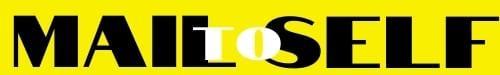 